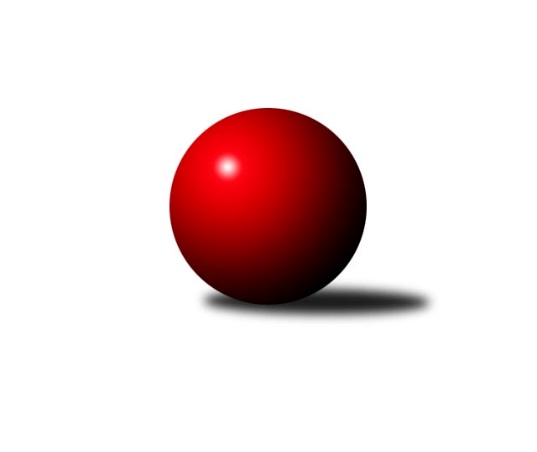 Č.8Ročník 2014/2015	3.5.2024 3.KLM B 2014/2015Statistika 8. kolaTabulka družstev:		družstvo	záp	výh	rem	proh	skore	sety	průměr	body	plné	dorážka	chyby	1.	KK Kosmonosy	7	6	0	1	39.0 : 17.0 	(97.0 : 71.0)	3318	12	2176	1141	17	2.	SK Žižkov Praha	8	5	1	2	36.0 : 28.0 	(99.5 : 92.5)	3208	11	2151	1057	27.4	3.	TJ Dynamo Liberec	8	5	0	3	35.5 : 28.5 	(105.0 : 87.0)	3297	10	2165	1133	21.3	4.	SK Plaston Šluknov	8	5	0	3	35.0 : 29.0 	(95.5 : 96.5)	3244	10	2141	1102	24.4	5.	TJ Sparta Kutná Hora	8	4	1	3	38.0 : 26.0 	(116.5 : 75.5)	3180	9	2116	1064	25	6.	TJ Lokomotiva Ústí n. L.	8	4	1	3	35.0 : 29.0 	(101.0 : 91.0)	3243	9	2165	1078	24.4	7.	TJ Tesla Pardubice	8	4	1	3	34.5 : 29.5 	(96.5 : 95.5)	3216	9	2165	1051	32.5	8.	TJ Start Rychnov n. Kn.	7	3	0	4	24.5 : 31.5 	(83.5 : 84.5)	3184	6	2151	1032	30.3	9.	KK Jiří Poděbrady	8	3	0	5	30.5 : 33.5 	(89.5 : 102.5)	3185	6	2139	1046	31.1	10.	Spartak Rokytnice nad Jizerou	8	2	2	4	27.0 : 37.0 	(84.0 : 108.0)	3208	6	2145	1063	25.8	11.	TJ Glaverbel Czech Teplice	8	2	0	6	24.5 : 39.5 	(84.0 : 108.0)	3110	4	2114	995	29.5	12.	SKK Náchod B	8	1	0	7	16.5 : 47.5 	(76.0 : 116.0)	3128	2	2147	981	30.6Tabulka doma:		družstvo	záp	výh	rem	proh	skore	sety	průměr	body	maximum	minimum	1.	TJ Sparta Kutná Hora	5	4	0	1	31.0 : 9.0 	(80.5 : 39.5)	3272	8	3377	3157	2.	SK Žižkov Praha	5	3	1	1	22.0 : 18.0 	(63.5 : 56.5)	3164	7	3229	3094	3.	TJ Lokomotiva Ústí n. L.	3	3	0	0	19.0 : 5.0 	(47.0 : 25.0)	3351	6	3367	3339	4.	SK Plaston Šluknov	4	3	0	1	21.0 : 11.0 	(52.0 : 44.0)	3079	6	3116	3052	5.	KK Kosmonosy	4	3	0	1	21.0 : 11.0 	(50.0 : 46.0)	3226	6	3274	3191	6.	TJ Start Rychnov n. Kn.	3	2	0	1	14.5 : 9.5 	(42.0 : 30.0)	3291	4	3425	3205	7.	TJ Dynamo Liberec	3	2	0	1	13.0 : 11.0 	(38.5 : 33.5)	3347	4	3409	3257	8.	KK Jiří Poděbrady	5	2	0	3	19.0 : 21.0 	(57.0 : 63.0)	3161	4	3283	3073	9.	TJ Tesla Pardubice	3	1	1	1	12.0 : 12.0 	(36.5 : 35.5)	3168	3	3221	3117	10.	TJ Glaverbel Czech Teplice	4	1	0	3	15.5 : 16.5 	(46.0 : 50.0)	3162	2	3217	3098	11.	SKK Náchod B	4	1	0	3	10.5 : 21.5 	(43.5 : 52.5)	3229	2	3283	3204	12.	Spartak Rokytnice nad Jizerou	4	0	1	3	10.0 : 22.0 	(43.0 : 53.0)	3348	1	3401	3298Tabulka venku:		družstvo	záp	výh	rem	proh	skore	sety	průměr	body	maximum	minimum	1.	KK Kosmonosy	3	3	0	0	18.0 : 6.0 	(47.0 : 25.0)	3348	6	3548	3226	2.	TJ Dynamo Liberec	5	3	0	2	22.5 : 17.5 	(66.5 : 53.5)	3287	6	3396	3222	3.	TJ Tesla Pardubice	5	3	0	2	22.5 : 17.5 	(60.0 : 60.0)	3225	6	3375	3089	4.	Spartak Rokytnice nad Jizerou	4	2	1	1	17.0 : 15.0 	(41.0 : 55.0)	3173	5	3273	3112	5.	SK Žižkov Praha	3	2	0	1	14.0 : 10.0 	(36.0 : 36.0)	3223	4	3374	3099	6.	SK Plaston Šluknov	4	2	0	2	14.0 : 18.0 	(43.5 : 52.5)	3285	4	3402	3145	7.	TJ Lokomotiva Ústí n. L.	5	1	1	3	16.0 : 24.0 	(54.0 : 66.0)	3221	3	3343	3067	8.	KK Jiří Poděbrady	3	1	0	2	11.5 : 12.5 	(32.5 : 39.5)	3193	2	3269	3119	9.	TJ Start Rychnov n. Kn.	4	1	0	3	10.0 : 22.0 	(41.5 : 54.5)	3157	2	3365	3020	10.	TJ Glaverbel Czech Teplice	4	1	0	3	9.0 : 23.0 	(38.0 : 58.0)	3097	2	3124	3076	11.	TJ Sparta Kutná Hora	3	0	1	2	7.0 : 17.0 	(36.0 : 36.0)	3149	1	3170	3132	12.	SKK Náchod B	4	0	0	4	6.0 : 26.0 	(32.5 : 63.5)	3103	0	3180	2968Tabulka podzimní části:		družstvo	záp	výh	rem	proh	skore	sety	průměr	body	doma	venku	1.	KK Kosmonosy	7	6	0	1	39.0 : 17.0 	(97.0 : 71.0)	3318	12 	3 	0 	1 	3 	0 	0	2.	SK Žižkov Praha	8	5	1	2	36.0 : 28.0 	(99.5 : 92.5)	3208	11 	3 	1 	1 	2 	0 	1	3.	TJ Dynamo Liberec	8	5	0	3	35.5 : 28.5 	(105.0 : 87.0)	3297	10 	2 	0 	1 	3 	0 	2	4.	SK Plaston Šluknov	8	5	0	3	35.0 : 29.0 	(95.5 : 96.5)	3244	10 	3 	0 	1 	2 	0 	2	5.	TJ Sparta Kutná Hora	8	4	1	3	38.0 : 26.0 	(116.5 : 75.5)	3180	9 	4 	0 	1 	0 	1 	2	6.	TJ Lokomotiva Ústí n. L.	8	4	1	3	35.0 : 29.0 	(101.0 : 91.0)	3243	9 	3 	0 	0 	1 	1 	3	7.	TJ Tesla Pardubice	8	4	1	3	34.5 : 29.5 	(96.5 : 95.5)	3216	9 	1 	1 	1 	3 	0 	2	8.	TJ Start Rychnov n. Kn.	7	3	0	4	24.5 : 31.5 	(83.5 : 84.5)	3184	6 	2 	0 	1 	1 	0 	3	9.	KK Jiří Poděbrady	8	3	0	5	30.5 : 33.5 	(89.5 : 102.5)	3185	6 	2 	0 	3 	1 	0 	2	10.	Spartak Rokytnice nad Jizerou	8	2	2	4	27.0 : 37.0 	(84.0 : 108.0)	3208	6 	0 	1 	3 	2 	1 	1	11.	TJ Glaverbel Czech Teplice	8	2	0	6	24.5 : 39.5 	(84.0 : 108.0)	3110	4 	1 	0 	3 	1 	0 	3	12.	SKK Náchod B	8	1	0	7	16.5 : 47.5 	(76.0 : 116.0)	3128	2 	1 	0 	3 	0 	0 	4Tabulka jarní části:		družstvo	záp	výh	rem	proh	skore	sety	průměr	body	doma	venku	1.	KK Jiří Poděbrady	0	0	0	0	0.0 : 0.0 	(0.0 : 0.0)	0	0 	0 	0 	0 	0 	0 	0 	2.	TJ Tesla Pardubice	0	0	0	0	0.0 : 0.0 	(0.0 : 0.0)	0	0 	0 	0 	0 	0 	0 	0 	3.	TJ Glaverbel Czech Teplice	0	0	0	0	0.0 : 0.0 	(0.0 : 0.0)	0	0 	0 	0 	0 	0 	0 	0 	4.	KK Kosmonosy	0	0	0	0	0.0 : 0.0 	(0.0 : 0.0)	0	0 	0 	0 	0 	0 	0 	0 	5.	SKK Náchod B	0	0	0	0	0.0 : 0.0 	(0.0 : 0.0)	0	0 	0 	0 	0 	0 	0 	0 	6.	SK Plaston Šluknov	0	0	0	0	0.0 : 0.0 	(0.0 : 0.0)	0	0 	0 	0 	0 	0 	0 	0 	7.	TJ Sparta Kutná Hora	0	0	0	0	0.0 : 0.0 	(0.0 : 0.0)	0	0 	0 	0 	0 	0 	0 	0 	8.	TJ Dynamo Liberec	0	0	0	0	0.0 : 0.0 	(0.0 : 0.0)	0	0 	0 	0 	0 	0 	0 	0 	9.	SK Žižkov Praha	0	0	0	0	0.0 : 0.0 	(0.0 : 0.0)	0	0 	0 	0 	0 	0 	0 	0 	10.	TJ Lokomotiva Ústí n. L.	0	0	0	0	0.0 : 0.0 	(0.0 : 0.0)	0	0 	0 	0 	0 	0 	0 	0 	11.	Spartak Rokytnice nad Jizerou	0	0	0	0	0.0 : 0.0 	(0.0 : 0.0)	0	0 	0 	0 	0 	0 	0 	0 	12.	TJ Start Rychnov n. Kn.	0	0	0	0	0.0 : 0.0 	(0.0 : 0.0)	0	0 	0 	0 	0 	0 	0 	0 Zisk bodů pro družstvo:		jméno hráče	družstvo	body	zápasy	v %	dílčí body	sety	v %	1.	Zdeněk Pecina st.	TJ Dynamo Liberec 	8	/	8	(100%)	23	/	32	(72%)	2.	Luboš Beneš 	KK Kosmonosy  	7	/	7	(100%)	20	/	28	(71%)	3.	Michal Talacko 	TJ Tesla Pardubice  	7	/	8	(88%)	22	/	32	(69%)	4.	Vojtěch Pecina 	TJ Dynamo Liberec 	6	/	7	(86%)	21	/	28	(75%)	5.	Vladimír Holý 	TJ Sparta Kutná Hora 	6	/	8	(75%)	23	/	32	(72%)	6.	Jan Hybš 	TJ Glaverbel Czech Teplice  	6	/	8	(75%)	17.5	/	32	(55%)	7.	Leoš Vobořil 	TJ Sparta Kutná Hora 	5	/	5	(100%)	16	/	20	(80%)	8.	Jiří Barbora 	TJ Sparta Kutná Hora 	5	/	6	(83%)	17	/	24	(71%)	9.	Martin Zahálka st.	TJ Lokomotiva Ústí n. L.  	5	/	6	(83%)	14.5	/	24	(60%)	10.	Petr Novák 	KK Kosmonosy  	5	/	7	(71%)	17	/	28	(61%)	11.	Jiří Vondráček 	KK Kosmonosy  	5	/	7	(71%)	16	/	28	(57%)	12.	Lukáš Štich 	KK Jiří Poděbrady 	5	/	7	(71%)	15.5	/	28	(55%)	13.	Jiří Tesař 	SKK Náchod B 	5	/	7	(71%)	15	/	28	(54%)	14.	Radek Marušák 	SK Plaston Šluknov 	5	/	7	(71%)	14	/	28	(50%)	15.	Martin Vrbata 	TJ Lokomotiva Ústí n. L.  	5	/	8	(63%)	19	/	32	(59%)	16.	Petr Kohlíček 	SK Plaston Šluknov 	5	/	8	(63%)	19	/	32	(59%)	17.	Josef Rubanický 	SK Plaston Šluknov 	5	/	8	(63%)	19	/	32	(59%)	18.	Josef Dvořák 	SK Žižkov Praha 	5	/	8	(63%)	18	/	32	(56%)	19.	Martin Beran 	SK Žižkov Praha 	5	/	8	(63%)	16.5	/	32	(52%)	20.	Petr Mařas 	Spartak Rokytnice nad Jizerou 	5	/	8	(63%)	16	/	32	(50%)	21.	Martin Hubáček 	TJ Tesla Pardubice  	4.5	/	8	(56%)	18	/	32	(56%)	22.	Pavel Dušánek 	TJ Start Rychnov n. Kn. 	4	/	5	(80%)	11	/	20	(55%)	23.	Tomáš Bajtalon 	KK Kosmonosy  	4	/	6	(67%)	15	/	24	(63%)	24.	Jiří Šípek 	TJ Lokomotiva Ústí n. L.  	4	/	6	(67%)	15	/	24	(63%)	25.	Ladislav Nožička 	KK Jiří Poděbrady 	4	/	6	(67%)	10.5	/	24	(44%)	26.	Tomáš Jelínek 	TJ Sparta Kutná Hora 	4	/	7	(57%)	17	/	28	(61%)	27.	Stanislav Schuh 	SK Žižkov Praha 	4	/	7	(57%)	15	/	28	(54%)	28.	Lukáš Jireš 	TJ Dynamo Liberec 	4	/	7	(57%)	15	/	28	(54%)	29.	Miroslav Hanzlík 	TJ Start Rychnov n. Kn. 	4	/	7	(57%)	14	/	28	(50%)	30.	Jiří Zetek 	SK Žižkov Praha 	4	/	7	(57%)	14	/	28	(50%)	31.	Petr Vajnar 	SK Plaston Šluknov 	4	/	8	(50%)	17.5	/	32	(55%)	32.	Milan Bělíček 	TJ Lokomotiva Ústí n. L.  	4	/	8	(50%)	16.5	/	32	(52%)	33.	Lukáš Hanzlík 	TJ Glaverbel Czech Teplice  	4	/	8	(50%)	15	/	32	(47%)	34.	Ladislav Zemánek 	TJ Tesla Pardubice  	3	/	3	(100%)	8.5	/	12	(71%)	35.	Václav Kňap 	KK Jiří Poděbrady 	3	/	3	(100%)	8	/	12	(67%)	36.	Jaroslav Kazda 	KK Jiří Poděbrady 	3	/	5	(60%)	11	/	20	(55%)	37.	Slavomír Trepera 	Spartak Rokytnice nad Jizerou 	3	/	5	(60%)	10.5	/	20	(53%)	38.	Zdeněk Novotný st.	Spartak Rokytnice nad Jizerou 	3	/	5	(60%)	10.5	/	20	(53%)	39.	Jakub Stejskal 	Spartak Rokytnice nad Jizerou 	3	/	5	(60%)	10	/	20	(50%)	40.	Zdeněk Slezák 	SK Žižkov Praha 	3	/	6	(50%)	15	/	24	(63%)	41.	Petr Veverka 	SK Žižkov Praha 	3	/	6	(50%)	13	/	24	(54%)	42.	Radek Jalovecký 	TJ Lokomotiva Ústí n. L.  	3	/	6	(50%)	12.5	/	24	(52%)	43.	Petr Dus 	TJ Sparta Kutná Hora 	3	/	7	(43%)	17.5	/	28	(63%)	44.	Pavel Říha 	KK Kosmonosy  	3	/	7	(43%)	16	/	28	(57%)	45.	Roman Žežulka 	TJ Dynamo Liberec 	3	/	7	(43%)	15.5	/	28	(55%)	46.	Svatopluk Čech 	KK Jiří Poděbrady 	3	/	7	(43%)	13.5	/	28	(48%)	47.	Jan Koldan 	SK Plaston Šluknov 	3	/	7	(43%)	13.5	/	28	(48%)	48.	Dušan Richter 	KK Jiří Poděbrady 	3	/	7	(43%)	11	/	28	(39%)	49.	Michal Šic 	TJ Tesla Pardubice  	3	/	8	(38%)	15	/	32	(47%)	50.	Jiří Drábek 	Spartak Rokytnice nad Jizerou 	3	/	8	(38%)	13	/	32	(41%)	51.	Luděk Gühl 	TJ Glaverbel Czech Teplice  	3	/	8	(38%)	12	/	32	(38%)	52.	David Bouša 	TJ Glaverbel Czech Teplice  	3	/	8	(38%)	11.5	/	32	(36%)	53.	Martin Čihák 	TJ Start Rychnov n. Kn. 	2.5	/	7	(36%)	14	/	28	(50%)	54.	Josef Zejda ml.	TJ Dynamo Liberec 	2.5	/	8	(31%)	16.5	/	32	(52%)	55.	Jan Filip 	TJ Glaverbel Czech Teplice  	2.5	/	8	(31%)	13	/	32	(41%)	56.	Miloslav Vik 	KK Jiří Poděbrady 	2.5	/	8	(31%)	12.5	/	32	(39%)	57.	Vojtěch Kosina 	TJ Sparta Kutná Hora 	2	/	3	(67%)	7	/	12	(58%)	58.	Milan Grejtovský 	TJ Lokomotiva Ústí n. L.  	2	/	3	(67%)	6	/	12	(50%)	59.	Radek Tajč 	KK Kosmonosy  	2	/	3	(67%)	5	/	12	(42%)	60.	Milan Vaněk 	TJ Tesla Pardubice  	2	/	4	(50%)	7	/	16	(44%)	61.	Antonín Kotrla 	SK Plaston Šluknov 	2	/	4	(50%)	7	/	16	(44%)	62.	Libor Drábek 	SKK Náchod B 	2	/	4	(50%)	6	/	16	(38%)	63.	Josef Rohlena 	TJ Lokomotiva Ústí n. L.  	2	/	5	(40%)	10.5	/	20	(53%)	64.	Michal Hrčkulák 	TJ Sparta Kutná Hora 	2	/	5	(40%)	9.5	/	20	(48%)	65.	Dušan Hrčkulák 	TJ Sparta Kutná Hora 	2	/	5	(40%)	7	/	20	(35%)	66.	Radek Jung 	TJ Start Rychnov n. Kn. 	2	/	6	(33%)	13.5	/	24	(56%)	67.	Vojtěch Šípek 	TJ Start Rychnov n. Kn. 	2	/	6	(33%)	9	/	24	(38%)	68.	Petr Janouch 	Spartak Rokytnice nad Jizerou 	2	/	7	(29%)	10	/	28	(36%)	69.	Alexandr Trpišovský 	TJ Glaverbel Czech Teplice  	2	/	8	(25%)	15	/	32	(47%)	70.	Milan Valášek 	Spartak Rokytnice nad Jizerou 	2	/	8	(25%)	11	/	32	(34%)	71.	Jakub Jansa 	SKK Náchod B 	1.5	/	7	(21%)	12	/	28	(43%)	72.	Jaroslav Kejzlar 	TJ Start Rychnov n. Kn. 	1	/	1	(100%)	4	/	4	(100%)	73.	Petr Tomáš 	KK Jiří Poděbrady 	1	/	1	(100%)	3	/	4	(75%)	74.	Ladislav st. Wajsar st.	TJ Dynamo Liberec 	1	/	1	(100%)	3	/	4	(75%)	75.	Dalibor Ksandr 	TJ Start Rychnov n. Kn. 	1	/	1	(100%)	3	/	4	(75%)	76.	Jan Mařas 	Spartak Rokytnice nad Jizerou 	1	/	1	(100%)	2.5	/	4	(63%)	77.	Luboš Synek 	TJ Tesla Pardubice  	1	/	1	(100%)	2	/	4	(50%)	78.	Miroslav Wedlich 	TJ Lokomotiva Ústí n. L.  	1	/	1	(100%)	2	/	4	(50%)	79.	Jiří Sedlák 	TJ Tesla Pardubice  	1	/	2	(50%)	5	/	8	(63%)	80.	Jaroslav Dlohoška 	SKK Náchod B 	1	/	2	(50%)	5	/	8	(63%)	81.	Jakub Seniura 	TJ Start Rychnov n. Kn. 	1	/	2	(50%)	4	/	8	(50%)	82.	Tomáš Jirout 	SKK Náchod B 	1	/	2	(50%)	3	/	8	(38%)	83.	Jaroslav Doškář 	KK Kosmonosy  	1	/	3	(33%)	7	/	12	(58%)	84.	Jaroslav Šmejda 	TJ Start Rychnov n. Kn. 	1	/	3	(33%)	5	/	12	(42%)	85.	Bedřich Šiška 	TJ Tesla Pardubice  	1	/	4	(25%)	5	/	16	(31%)	86.	Jiří ml. Doucha ml.	SKK Náchod B 	1	/	4	(25%)	4.5	/	16	(28%)	87.	Miroslav Tomeš 	SKK Náchod B 	1	/	5	(20%)	7.5	/	20	(38%)	88.	Jindřich Valo 	SK Žižkov Praha 	1	/	5	(20%)	7	/	20	(35%)	89.	Jan Sklenář 	SK Plaston Šluknov 	1	/	6	(17%)	5.5	/	24	(23%)	90.	Vít Veselý 	TJ Tesla Pardubice  	1	/	7	(14%)	7	/	28	(25%)	91.	Ladislav Wajsar ml.	TJ Dynamo Liberec 	1	/	7	(14%)	7	/	28	(25%)	92.	Jiří Miláček 	KK Jiří Poděbrady 	0	/	1	(0%)	2	/	4	(50%)	93.	Radek Chomout 	TJ Dynamo Liberec 	0	/	1	(0%)	2	/	4	(50%)	94.	Martin Holakovský 	TJ Start Rychnov n. Kn. 	0	/	1	(0%)	1	/	4	(25%)	95.	Karel Bízek 	TJ Dynamo Liberec 	0	/	1	(0%)	1	/	4	(25%)	96.	Antonín Hejzlar 	SKK Náchod B 	0	/	1	(0%)	0	/	4	(0%)	97.	Oldřich Krsek 	TJ Start Rychnov n. Kn. 	0	/	2	(0%)	4	/	8	(50%)	98.	Jaroslav Havlíček 	TJ Sparta Kutná Hora 	0	/	2	(0%)	2.5	/	8	(31%)	99.	Jakub Zíma 	SKK Náchod B 	0	/	5	(0%)	7.5	/	20	(38%)	100.	Jiří st. Doucha st.	SKK Náchod B 	0	/	5	(0%)	5	/	20	(25%)Průměry na kuželnách:		kuželna	průměr	plné	dorážka	chyby	výkon na hráče	1.	Vrchlabí, 1-4	3381	2228	1152	20.9	(563.5)	2.	Sport Park Liberec, 1-4	3330	2191	1138	23.2	(555.1)	3.	SKK Nachod, 1-4	3270	2199	1070	29.0	(545.1)	4.	TJ Lokomotiva Ústí nad Labem, 1-4	3269	2177	1092	24.3	(544.9)	5.	Rychnov nad Kněžnou, 1-4	3268	2193	1074	29.2	(544.8)	6.	TJ Sparta Kutná Hora, 1-4	3212	2158	1054	24.2	(535.5)	7.	KK Kosmonosy, 1-6	3210	2144	1065	23.1	(535.1)	8.	Přelouč, 1-4	3183	2139	1043	34.8	(530.6)	9.	TJ Teplice Letná, 1-4	3176	2133	1043	28.0	(529.5)	10.	Poděbrady, 1-4	3162	2111	1051	28.1	(527.1)	11.	KK Slavia Praha, 1-4	3154	2110	1044	28.2	(525.8)	12.	TJ Kuželky Česká Lípa, 1-4	3058	2071	987	28.4	(509.8)Nejlepší výkony na kuželnách:Vrchlabí, 1-4KK Kosmonosy 	3548	7. kolo	Zdeněk Novotný st.	Spartak Rokytnice nad Jizerou	633	5. koloSK Plaston Šluknov	3402	5. kolo	Pavel Říha 	KK Kosmonosy 	633	7. koloSpartak Rokytnice nad Jizerou	3401	5. kolo	Jiří Vondráček 	KK Kosmonosy 	609	7. koloTJ Start Rychnov n. Kn.	3365	1. kolo	Luboš Beneš 	KK Kosmonosy 	604	7. koloSpartak Rokytnice nad Jizerou	3348	1. kolo	Radek Marušák 	SK Plaston Šluknov	595	5. koloTJ Lokomotiva Ústí n. L. 	3343	3. kolo	Zdeněk Novotný st.	Spartak Rokytnice nad Jizerou	590	7. koloSpartak Rokytnice nad Jizerou	3343	3. kolo	Jakub Stejskal 	Spartak Rokytnice nad Jizerou	587	1. koloSpartak Rokytnice nad Jizerou	3298	7. kolo	Petr Mařas 	Spartak Rokytnice nad Jizerou	587	5. kolo		. kolo	Jakub Stejskal 	Spartak Rokytnice nad Jizerou	583	3. kolo		. kolo	Jiří Drábek 	Spartak Rokytnice nad Jizerou	582	5. koloSport Park Liberec, 1-4TJ Dynamo Liberec	3409	7. kolo	Zdeněk Pecina st.	TJ Dynamo Liberec	612	5. koloTJ Dynamo Liberec	3374	5. kolo	Vojtěch Pecina 	TJ Dynamo Liberec	611	7. koloTJ Lokomotiva Ústí n. L. 	3339	5. kolo	Josef Rubanický 	SK Plaston Šluknov	596	7. koloSK Plaston Šluknov	3330	7. kolo	Zdeněk Pecina st.	TJ Dynamo Liberec	593	7. koloSpartak Rokytnice nad Jizerou	3273	2. kolo	Lukáš Jireš 	TJ Dynamo Liberec	581	5. koloTJ Dynamo Liberec	3257	2. kolo	Martin Vrbata 	TJ Lokomotiva Ústí n. L. 	580	5. kolo		. kolo	Roman Žežulka 	TJ Dynamo Liberec	580	7. kolo		. kolo	Petr Vajnar 	SK Plaston Šluknov	575	7. kolo		. kolo	Jan Koldan 	SK Plaston Šluknov	573	7. kolo		. kolo	Vojtěch Pecina 	TJ Dynamo Liberec	572	5. koloSKK Nachod, 1-4TJ Dynamo Liberec	3396	1. kolo	Jakub Jansa 	SKK Náchod B	598	5. koloSK Žižkov Praha	3374	7. kolo	Vojtěch Pecina 	TJ Dynamo Liberec	593	1. koloSKK Náchod B	3283	5. kolo	Josef Zejda ml.	TJ Dynamo Liberec	590	1. koloKK Jiří Poděbrady	3269	5. kolo	Martin Beran 	SK Žižkov Praha	588	7. koloSKK Náchod B	3220	7. kolo	Petr Veverka 	SK Žižkov Praha	582	7. koloTJ Tesla Pardubice 	3211	3. kolo	Michal Talacko 	TJ Tesla Pardubice 	580	3. koloSKK Náchod B	3209	1. kolo	Zdeněk Pecina st.	TJ Dynamo Liberec	580	1. koloSKK Náchod B	3204	3. kolo	Tomáš Jirout 	SKK Náchod B	580	5. kolo		. kolo	Jiří Zetek 	SK Žižkov Praha	577	7. kolo		. kolo	Jakub Jansa 	SKK Náchod B	577	1. koloTJ Lokomotiva Ústí nad Labem, 1-4TJ Lokomotiva Ústí n. L. 	3367	4. kolo	Milan Bělíček 	TJ Lokomotiva Ústí n. L. 	611	7. koloTJ Lokomotiva Ústí n. L. 	3348	7. kolo	Martin Vrbata 	TJ Lokomotiva Ústí n. L. 	605	4. koloTJ Lokomotiva Ústí n. L. 	3339	2. kolo	Michal Talacko 	TJ Tesla Pardubice 	602	7. koloTJ Tesla Pardubice 	3245	7. kolo	Josef Rohlena 	TJ Lokomotiva Ústí n. L. 	597	2. koloTJ Start Rychnov n. Kn.	3178	4. kolo	Martin Vrbata 	TJ Lokomotiva Ústí n. L. 	593	7. koloSKK Náchod B	3141	2. kolo	Milan Grejtovský 	TJ Lokomotiva Ústí n. L. 	589	4. kolo		. kolo	Martin Zahálka st.	TJ Lokomotiva Ústí n. L. 	579	4. kolo		. kolo	Jiří Šípek 	TJ Lokomotiva Ústí n. L. 	579	7. kolo		. kolo	Martin Vrbata 	TJ Lokomotiva Ústí n. L. 	572	2. kolo		. kolo	Jiří Šípek 	TJ Lokomotiva Ústí n. L. 	565	2. koloRychnov nad Kněžnou, 1-4TJ Start Rychnov n. Kn.	3425	3. kolo	Martin Čihák 	TJ Start Rychnov n. Kn.	602	3. koloTJ Tesla Pardubice 	3375	5. kolo	Martin Čihák 	TJ Start Rychnov n. Kn.	600	5. koloTJ Dynamo Liberec	3245	3. kolo	Michal Talacko 	TJ Tesla Pardubice 	595	5. koloTJ Start Rychnov n. Kn.	3242	7. kolo	Jaroslav Šmejda 	TJ Start Rychnov n. Kn.	593	3. koloTJ Start Rychnov n. Kn.	3205	5. kolo	Vít Veselý 	TJ Tesla Pardubice 	590	5. koloKK Jiří Poděbrady	3119	7. kolo	Ladislav Wajsar ml.	TJ Dynamo Liberec	589	3. kolo		. kolo	Miroslav Hanzlík 	TJ Start Rychnov n. Kn.	584	3. kolo		. kolo	Jakub Seniura 	TJ Start Rychnov n. Kn.	579	5. kolo		. kolo	Pavel Dušánek 	TJ Start Rychnov n. Kn.	570	3. kolo		. kolo	Miroslav Hanzlík 	TJ Start Rychnov n. Kn.	566	7. koloTJ Sparta Kutná Hora, 1-4TJ Sparta Kutná Hora	3377	3. kolo	Vladimír Holý 	TJ Sparta Kutná Hora	617	3. koloTJ Sparta Kutná Hora	3338	7. kolo	Leoš Vobořil 	TJ Sparta Kutná Hora	594	1. koloKK Kosmonosy 	3271	5. kolo	Luboš Beneš 	KK Kosmonosy 	584	5. koloTJ Sparta Kutná Hora	3246	1. kolo	Tomáš Bajtalon 	KK Kosmonosy 	584	5. koloTJ Sparta Kutná Hora	3244	8. kolo	Vladimír Holý 	TJ Sparta Kutná Hora	582	1. koloSKK Náchod B	3180	8. kolo	Dušan Hrčkulák 	TJ Sparta Kutná Hora	579	7. koloTJ Sparta Kutná Hora	3157	5. kolo	Leoš Vobořil 	TJ Sparta Kutná Hora	570	3. koloSK Plaston Šluknov	3145	3. kolo	Petr Dus 	TJ Sparta Kutná Hora	565	8. koloTJ Glaverbel Czech Teplice 	3089	7. kolo	Tomáš Jelínek 	TJ Sparta Kutná Hora	562	7. koloTJ Lokomotiva Ústí n. L. 	3081	1. kolo	Petr Dus 	TJ Sparta Kutná Hora	561	7. koloKK Kosmonosy, 1-6KK Kosmonosy 	3293	8. kolo	Luboš Beneš 	KK Kosmonosy 	593	1. koloKK Kosmonosy 	3274	4. kolo	Radek Jung 	TJ Start Rychnov n. Kn.	590	8. koloSK Plaston Šluknov	3262	1. kolo	Martin Čihák 	TJ Start Rychnov n. Kn.	586	8. koloKK Kosmonosy 	3238	1. kolo	Pavel Říha 	KK Kosmonosy 	580	8. koloTJ Start Rychnov n. Kn.	3234	8. kolo	Luboš Beneš 	KK Kosmonosy 	574	4. koloKK Kosmonosy 	3201	6. kolo	Josef Rubanický 	SK Plaston Šluknov	568	1. koloSK Žižkov Praha	3196	4. kolo	Luboš Beneš 	KK Kosmonosy 	568	8. koloKK Kosmonosy 	3191	3. kolo	Tomáš Jirout 	SKK Náchod B	566	6. koloSKK Náchod B	3121	6. kolo	Jan Hybš 	TJ Glaverbel Czech Teplice 	564	3. koloTJ Glaverbel Czech Teplice 	3097	3. kolo	Tomáš Bajtalon 	KK Kosmonosy 	563	4. koloPřelouč, 1-4TJ Dynamo Liberec	3351	6. kolo	Vojtěch Pecina 	TJ Dynamo Liberec	589	6. koloTJ Tesla Pardubice 	3221	6. kolo	Lukáš Jireš 	TJ Dynamo Liberec	579	6. koloTJ Tesla Pardubice 	3167	2. kolo	Michal Talacko 	TJ Tesla Pardubice 	577	2. koloTJ Sparta Kutná Hora	3132	2. kolo	Michal Talacko 	TJ Tesla Pardubice 	571	6. koloTJ Tesla Pardubice 	3117	4. kolo	Zdeněk Pecina st.	TJ Dynamo Liberec	553	6. koloSpartak Rokytnice nad Jizerou	3112	4. kolo	Ladislav st. Wajsar st.	TJ Dynamo Liberec	552	6. kolo		. kolo	Martin Hubáček 	TJ Tesla Pardubice 	550	6. kolo		. kolo	Josef Zejda ml.	TJ Dynamo Liberec	549	6. kolo		. kolo	Jiří Drábek 	Spartak Rokytnice nad Jizerou	546	4. kolo		. kolo	Vojtěch Kosina 	TJ Sparta Kutná Hora	543	2. koloTJ Teplice Letná, 1-4TJ Lokomotiva Ústí n. L. 	3275	6. kolo	Michal Talacko 	TJ Tesla Pardubice 	578	8. koloTJ Dynamo Liberec	3222	4. kolo	Martin Vrbata 	TJ Lokomotiva Ústí n. L. 	576	6. koloTJ Glaverbel Czech Teplice 	3217	6. kolo	Lukáš Jireš 	TJ Dynamo Liberec	568	4. koloTJ Tesla Pardubice 	3206	8. kolo	Jan Hybš 	TJ Glaverbel Czech Teplice 	566	6. koloTJ Glaverbel Czech Teplice 	3205	4. kolo	Lukáš Hanzlík 	TJ Glaverbel Czech Teplice 	560	4. koloTJ Glaverbel Czech Teplice 	3127	2. kolo	Vojtěch Pecina 	TJ Dynamo Liberec	557	4. koloTJ Glaverbel Czech Teplice 	3098	8. kolo	Lukáš Hanzlík 	TJ Glaverbel Czech Teplice 	556	6. koloTJ Start Rychnov n. Kn.	3064	2. kolo	Jan Hybš 	TJ Glaverbel Czech Teplice 	554	8. kolo		. kolo	Jiří Šípek 	TJ Lokomotiva Ústí n. L. 	552	6. kolo		. kolo	Jan Filip 	TJ Glaverbel Czech Teplice 	550	2. koloPoděbrady, 1-4KK Jiří Poděbrady	3283	8. kolo	Petr Novák 	KK Kosmonosy 	586	2. koloKK Kosmonosy 	3226	2. kolo	Pavel Říha 	KK Kosmonosy 	581	2. koloTJ Dynamo Liberec	3222	8. kolo	Luboš Beneš 	KK Kosmonosy 	578	2. koloKK Jiří Poděbrady	3202	2. kolo	Vojtěch Pecina 	TJ Dynamo Liberec	574	8. koloSpartak Rokytnice nad Jizerou	3151	6. kolo	Jaroslav Kazda 	KK Jiří Poděbrady	571	8. koloKK Jiří Poděbrady	3149	4. kolo	Václav Kňap 	KK Jiří Poděbrady	569	4. koloTJ Sparta Kutná Hora	3146	4. kolo	Václav Kňap 	KK Jiří Poděbrady	567	6. koloKK Jiří Poděbrady	3100	6. kolo	Alexandr Trpišovský 	TJ Glaverbel Czech Teplice 	566	1. koloTJ Glaverbel Czech Teplice 	3076	1. kolo	Zdeněk Pecina st.	TJ Dynamo Liberec	556	8. koloKK Jiří Poděbrady	3073	1. kolo	Svatopluk Čech 	KK Jiří Poděbrady	555	2. koloKK Slavia Praha, 1-4SK Žižkov Praha	3229	8. kolo	Leoš Vobořil 	TJ Sparta Kutná Hora	582	6. koloSK Žižkov Praha	3225	5. kolo	Jakub Stejskal 	Spartak Rokytnice nad Jizerou	571	8. koloKK Jiří Poděbrady	3191	3. kolo	Zdeněk Slezák 	SK Žižkov Praha	570	5. koloSK Žižkov Praha	3170	6. kolo	Vladimír Holý 	TJ Sparta Kutná Hora	567	6. koloTJ Sparta Kutná Hora	3170	6. kolo	Stanislav Schuh 	SK Žižkov Praha	559	1. koloSpartak Rokytnice nad Jizerou	3156	8. kolo	Jiří Zetek 	SK Žižkov Praha	557	8. koloTJ Glaverbel Czech Teplice 	3124	5. kolo	Martin Beran 	SK Žižkov Praha	557	8. koloSK Žižkov Praha	3101	3. kolo	Zdeněk Slezák 	SK Žižkov Praha	557	6. koloSK Žižkov Praha	3094	1. kolo	Petr Veverka 	SK Žižkov Praha	557	8. koloTJ Tesla Pardubice 	3089	1. kolo	Josef Dvořák 	SK Žižkov Praha	556	6. koloTJ Kuželky Česká Lípa, 1-4SK Plaston Šluknov	3116	8. kolo	Petr Vajnar 	SK Plaston Šluknov	556	6. koloSK Žižkov Praha	3099	2. kolo	Petr Kohlíček 	SK Plaston Šluknov	551	8. koloSK Plaston Šluknov	3080	2. kolo	Radek Jung 	TJ Start Rychnov n. Kn.	549	6. koloSK Plaston Šluknov	3068	4. kolo	Miroslav Tomeš 	SKK Náchod B	548	4. koloTJ Lokomotiva Ústí n. L. 	3067	8. kolo	Petr Vajnar 	SK Plaston Šluknov	547	4. koloSK Plaston Šluknov	3052	6. kolo	Petr Vajnar 	SK Plaston Šluknov	546	2. koloTJ Start Rychnov n. Kn.	3020	6. kolo	Zdeněk Slezák 	SK Žižkov Praha	545	2. koloSKK Náchod B	2968	4. kolo	Radek Marušák 	SK Plaston Šluknov	540	8. kolo		. kolo	Martin Zahálka st.	TJ Lokomotiva Ústí n. L. 	533	8. kolo		. kolo	Radek Marušák 	SK Plaston Šluknov	529	2. koloČetnost výsledků:	8.0 : 0.0	2x	7.0 : 1.0	7x	6.0 : 2.0	9x	5.5 : 2.5	1x	5.0 : 3.0	7x	4.0 : 4.0	3x	3.0 : 5.0	7x	2.5 : 5.5	2x	2.0 : 6.0	7x	1.0 : 7.0	3x